November Activities 2019 November Activities 2019 November Activities 2019 November Activities 2019 November Activities 2019 SunMonTueWedThuFriSat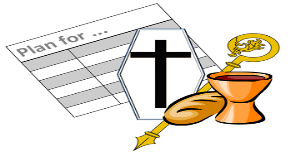 Mass on TV Every Morning Mass on TV Every Morning Feed Hens and collect eggs Every Day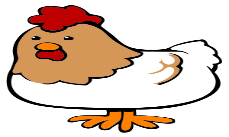 Feed Hens and collect eggs Every DayRosary every Monday at 1:30pm1 10.30am  Awards Ceremony Halloween Party1:30 Ghostly Tales 2 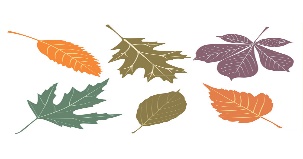 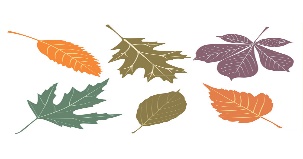 3 Eucharistic Minister3pm Songs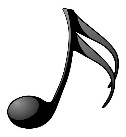 of Praise4 9:30 One -to One10:30am Step down memory lane 1:30 Armchair Aerobics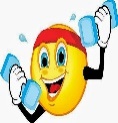 5 9:30am Hairdresser10am Beauty with Grace2:15 pm 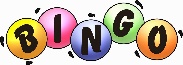 6 9:30am Hairdresser10:30 Cabin10:30 Autumn walk1:30pm 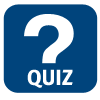 7 9:30 One -to One10:30 Art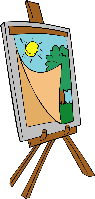  Class2pm Brolly Club  8 9:30 One -to One10:30 Pamper Day with Joy 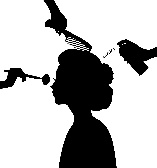 9 2pm Movie Afternoon 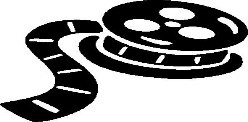 10 Eucharistic Minister3.30pm Service with Mrs Iris Paynter11 9:30 One -to One 10:30 Remembrance Service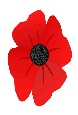 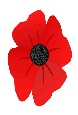 2.15++13 9:30am Hairdresser10:30 Board Games 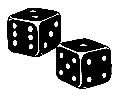 10:30 Cabin 1:30  Brain Training. 2pm Concert with Colin Harney14 9:30 One -to One10:30 Coffee          Outing to A Rose1:30 Reminiscence  15 9:30 One -to One10:30 Knit 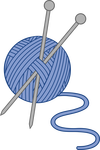 & Yarn 1:30 Bible Study 16 10:30 GamesMorning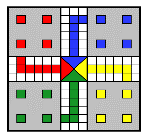 17 Eucharistic Minister3pm Songsof Praise18 9:30 One -to One10:30 Crochet Morning2pm 19 9:30am Hairdresser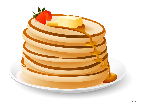 ‘Pancake Morning’1:30pm Knit & Yarn20 9:30am Hairdresser  10:15 Café Revive   10:30 Cabin 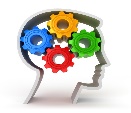 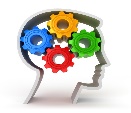 1:30 BrainTraining  21 10:30 Reminiscence in Song2pm Brolly 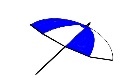     club     2pm Movie 22 9:30 One -to One10:30 Art Class1:30 Armchair Aerobics23 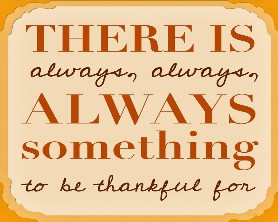 24 Eucharistic MinisterService with Armagh Baptist Pastor Grant25 9:30 One -to One10:30 Thought for the week       Knit & Yarn1:30 Tea Party 26 9:30am Hairdresser9:30 One -to One10:30 Quiz Morning2:15 27 9:30am Hairdresser10:30 Armchair Aerobics10:30 Cabin2pm Residents Meeting28 9:30 One -to One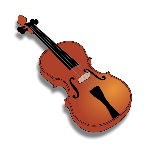 10:45 Violin Recital     Mr Raymond  McClure2pm Baptist Friendship Hour 29 9:30 One -to One10:30 Carpet Bowls6:45 Armagh Free Presbyterian Youth Fellowship Carol Singing 30 Sunnymead Coffee Morning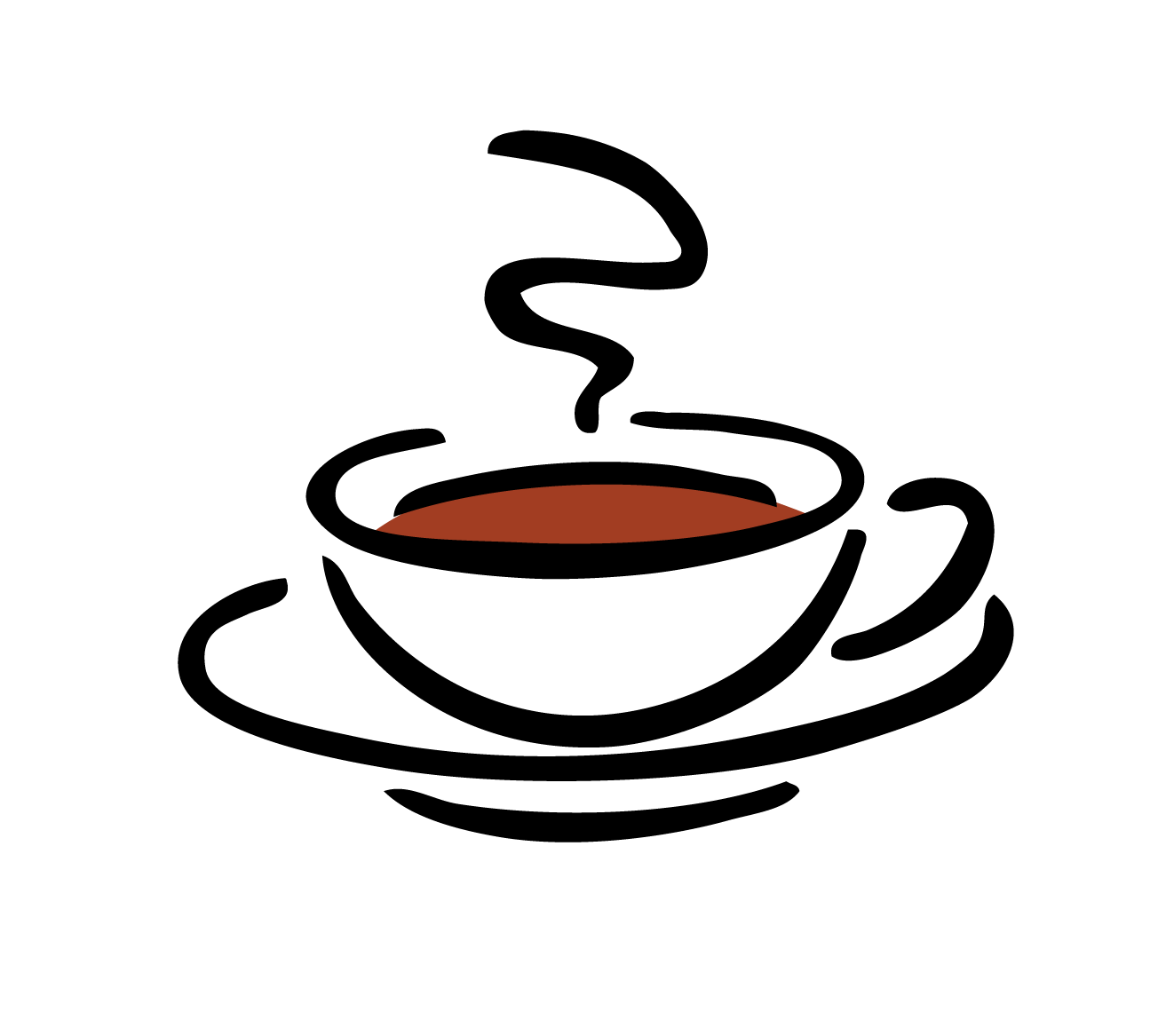 